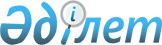 Тараз қаласында салық салу объектісінің орналасуын ескеретін аймаққа бөлу коэффициентін бекіту туралыЖамбыл облысы Тараз қаласы әкімдігінің 2020 жылғы 30 қарашадағы № 4199 қаулысы. Жамбыл облысының Әділет департаментінде 2020 жылғы 30 қарашада № 4817 болып тіркелді
      "Салық және бюджетке төленетін басқа да міндетті төлемдер туралы (Салық кодексі)" Қазақстан Республикасының 2017 жылғы 25 желтоқсандағы Кодексінің 529 бабының 6 тармағына, "Аймаққа бөлу коэффициентін есептеу әдістемесін бекіту туралы" Қазақстан Республикасы Ақпарат және коммуникация министрінің 2018 жылғы 12 қарашадағы № 475 бұйрығымен бекітілген Аймаққа бөлу коэффициентін есептеу әдістемесіне, "Қазақстан Республикасындағы жергілікті мемлекеттік басқару және өзін-өзі басқару туралы" Қазақстан Республикасының 2001 жылғы 23 қаңтардағы Заңының 37 бабына сәйкес, Тараз қаласының әкімдігі ҚАУЛЫ ЕТЕДІ:
      1. Тараз қаласында салық салу объектісінің орналасуын ескеретін аймаққа бөлу коэффициенті осы қаулының қосымшасына сәйкес бекітілсін.
      2. "Тараз қаласы әкімдігінің қаржы бөлімі" коммуналдық мемлекеттік мекемесі заңнамада белгіленген тәртіппен:
      1) осы қаулының әділет органдарында мемлекеттік тіркелуін;
      2) осы қаулыны Тараз қаласы әкімдігінің интернет-ресурсында орналастырылуын;
      3) осы қаулыдан туындайтын басқа да шаралардың қабылдануын қамтамасыз етсін.
      3. Осы қаулының орындалуын бақылау қала әкімінің орынбасары Қ.Сарытайға жүктелсін.
      4. Осы қаулы әділет органдарында мемлекеттік тіркелген күннен бастап күшіне енеді және 2021 жылдың 1 қаңтарынан бастап қолданысқа еңгізіледі және ресми түрде жариялауға жатады.
      "КЕЛІСІЛДІ"
      Тараз қаласы бойынша
      мемлекеттік кірістер
      басқармасының басшысы
      _____________С.Қасабаев
      "____"____________2020 ж. Тараз қаласында салық салу объектісінің орналасуын ескеретін аймаққа бөлу коэффициентін бекіту туралы
					© 2012. Қазақстан Республикасы Әділет министрлігінің «Қазақстан Республикасының Заңнама және құқықтық ақпарат институты» ШЖҚ РМК
				
      Тараз қаласының әкімі 

А. Карабалаев
Тараз қаласы әкімдігінің
2020 жылғы 30 қарашадағы
№ 4199 қаулысына қосымша
№ п/п
Көше атаулары
Коэффициент
1
Абай даңғылы
2,43
2
Абай даңғылы 1 бұрылысы
2,33
3
Абай даңғылының 4 бұрылысы
2,33
4
Абай даңғылының 2 бұрылысы
2,33
5
Абай даңғылының 3 бұрылысы
2,33
6
Абай даңғылының тұйығы
2,33
7
Әбдібаев көшесі
1,6
8
Романбек Әбілқайыров көшесі
1,85
9
Сыдық Абланов көшесі
1,6
10
Аванесов, көшесінің бұрылысы
1,6
11
Аванесова көшесі
1,45
12
Автомобиль көшесі
1,6
13
Автомобиль көшесінің 2 бұрылысы
1,85
14
Автомобиль көшесінің 3 бұрылысы
1,85
15
Автомобиль көшесінің бұрылысы
1,85
16
Автомобиль өткелі
1,3
17
Балтабай Адамбаев көшесінің бұрылысы
2,15
18
Балтабай Адамбаев көшесі
2,15
19
Кенен Әзірбаев көшесі
1,85
20
Әзізбеков көшесі
1,45
21
Әйтеке би көшесі
2,43
22
Әйтеке би көшесінің 1 бұрылысы 
2,43
23
Әйтеке би көшесінің 3 бұрылысы 
2,43
24
Әбдірахман Әйтиев көшесі
2,43
25
Әбдірахман Әйтиев көшесінің 2 бұрылысы 
2,43
26
Төребай Ақбозов көшесі
2,33
27
Ақбота көшесі
1,3
28
Ақмолда батыр көшесі
1,6
29
Ақмолда батыр көшесінің 1 бұрылысы 
1,6
30
Ақмолда батыр көшесінің 2 бұрылысы
1,6
31
Ақмола көшесі
2,15
32
Ақмола бұрылысы 
2,15
33
Ақтөбе көшесі
1,6
34
Ақша батыр көшесі
2,33
35
Алатау көшесі
1,45
36
Алатау көшесінің 1 бұрылысы
1,6
37
Алатау көшесінің 2 бұрылысы
1,6
38
Алатау 1 тұйығы
1,3
39
Алатау 2 тұйығы
1,3
40
Алексеев көшесі
1,6
41
Қабыл Әлімқұлов көшесі
2,15
42
Ыбырай Алтынсарин көшесі
1,6
43
Ыбырай Алтынсарин тұйығы
1,6
44
Әл-Фараби көшесі
2
45
Әл-Фараби бұрылысы 
1,6
46
Амангелді көшесі
1,45
47
Амангелді көшесінің бұрылысы
1,6
48
Анарбаева көшесі
1,3
49
Уәлихан Қайназаров көшесі
2,43
50
Тіленші Аппаев көшесі
1,6
51
Тіленші Аппаев көшесінің 1 бұрылысы
1,6
52
Тіленші Аппаев, көшесінің 2 бұрылысы
1,6
53
Жамал Аппасова көшесі
2,15
54
Әжібай Әпсеметов көшесі
2,33
55
Артем көшесі
2,15
56
Артем көшесінің 1 бұрылысы
2,15
57
Артем көшесінің 2 бұрылысы 
2,15
58
Жұмаділ Ақылбеков көшесі
1,6
59
Жұмаділ Ақылбеков көшесінің 1 бұрылысы
1,6
60
Жұмаділ Ақылбеков көшесінің 2 бұрылысы
1,6
61
Ысқақ Әсімов көшесі
1,85
62
Асфальт көшесі
1,6
63
Саид Махмуд ат-Тарази көшесі
2,15
64
Саид Махмуд ат-Тарази көшесінің 2 бұрылысы
2,15
65
Тоқтар Әубәкіров көшесі
1,3
66
Әулие-Ата көшесі
1,6
67
Әулие-Ата тұйығы
1,6
68
Асанбай Асқаров көшесі
1,85
69
Аққошқар Әулие көшесі
2,43
70
Мұхтар Әуезов көшесі
1,3
71
Түймебай Әшімбаев көшесі
1,85
72
Бабушкин көшесі
2,15
73
Баженов көшесі
1,6
74
Демьян Бедный көшесі
1,6
75
Демьян Бедный көшесінің бұрылысы
1,6
76
Байзақ батыр көшесі
2,15
77
Байзақ батыр көшесінің 1 бұрылысы
2,15
78
Байзақ батыр көшесінің 2 бұрылысы
2,15
79
Байзақ батыр көшесінің 3 бұрылысы
2,15
80
Күләш Бәйсейітова көшесі
1,6
81
Күләш Байсейітова көшесінің бұрылысы
1,45
82
Ахмет Байтұрсынов көшесі
1,6
83
Айтбек Байқоразов көшесі
1,3
84
Жәлел Байғысиев көшесі
1,6
85
Жүсіп Баласағұн көшесі
1,85
86
Жүсіп Баласағұн көшесінің 1 бұрылысы
1,6
87
Жүсіп Баласағұн көшесінің 2 бұрылысы 
1,6
88
Жүсіп Баласағұн көшесінің 3 бұрылысы 
1,6
89
Балуан Шолақ көшесі
2,15
90
Балуан Шолақ көшесінің бұрылысы
2,15
91
Василий Банников көшесі
1,45
92
Банный тұйығы
2,33
93
Барбюс көшесі
1,85
94
Барбюс көшесінің 1 бұрылысы
1,85
95
Барбюс көшесінің 2 бұрылысы
1,85
96
Барбюс көшесінің 3 бұрылысы
1,85
97
Барбюс өткелі
1,85
98
Барбол Тоқтықожаұлы көшесі
1,45
99
Беделбаев көшесі
1,6
100
Хасан Бектұрғанов көшесі
2,33
101
Виссарион Белинский көшесі
1,6
102
Бірлесу еңбек көшесі
1,6
103
Бесағаш көшесінің бұрылысы
1,6
104
Беспалов өткелі
1,3
105
Беспалов көшесінің бұрылысы
1,6
106
Бебель көшесі
1,6
107
Береговая көшесі
2,33
108
Богуна көшесінің бұрылысы
2,15
109
Бөлтірік шешен көшесі
2,15
110
Бөлтірік шешен көшесінің 1 бұрылысы 
2,15
111
Бөлтірік шешен көшесінің 2 бұрылысы
2,15
112
Бөлтірік Шешен көшесінің 3 бұрылысы
2,15
113
Больничный көшесінің бұрылысы
2,15
114
Больничный тұйығы 
2,15
115
Бөрқұлақов көшесі
1,6
116
Бостандық көшесі
1,3
117
Братская көшесі
1,85
118
Бруно көшесі
1,6
119
Семен Буденный көшесі
2,15
120
Бульвар көшесінің 3 бұрылысы
2,15
121
Бульвар көшесінің 4 бұрылысы
2,15
122
Бульвар көшесінің 5 бұрылысы
2,15
123
Бульвар 4-тұйығы
2,15
124
Бурный көшесі
1,6
125
Бурыл көшесінің 2 бұрылысы 
2,33
126
Бурыл көшесінің 3 бұрылысы
2,33
127
Шоқан Уәлиханов көшесі
1,45
128
Шоқан Уәлиханов көшесінің 1 бұрылысы 
1,6
129
Шоқан Уәлиханов көшесінің 2 бұрылысы 
1,6
130
Шоқан Уәлиханов көшесінің 3 бұрылысы 
1,6
131
Шоқан Уәлиханов көшесінің 4 бұрылысы 
1,6
132
Шоқан Уәлиханов көшесінің 5 бұрылысы 
1,6
133
Ватутин көшесінің бұрылысы 
2,15
134
Водопьянов көшесі
2,15
135
Воинский көшесі
1,85
136
Волков көшесі
1,6
137
Волков тұйығы
1,45
138
Володарский көшесі
1,6
139
Восточно-семафорный бұрылысы
1,85
140
Николай Галунчик көшесі
1,6
141
Гамалея көшесі
1,6
142
Октябрь батырлары көшесінің 1 бұрылысы 
1,6
143
Октябрь батырлары көшесінің 2 бұрылысы
1,85
144
Ғазиз Байтасов көшесі
2,33
145
Гипс көшесінің 1 бұрылысы
2,15
146
Гипс көшесінің 2 бұрылысы
2,15
147
Говоров көшесі
1,45
148
Говоров көшесінің бұрылысы
1,6
149
Гончаров көшесі
1,6
150
Горный көшесі
1,45
151
Громов көшесі
2,15
152
Василий Грушко көшесі
1,85
153
Дальняя көшесі
1,6
154
Дальний көшесінің бұрылысы
1,6
155
Шалғай Қарасу көшесі
1,45
156
Шалғай Қарасу бұрылысы 
1,45
157
Шалғай Карасу өткелі
1,3
158
Шалғай Қарасу көшесінің тұйығы 
1,3
159
Сәмен Дәненұлы көшесі
2,43
160
Сәмен Дәненұлы көшесінің бұрылысы
2,43
161
Сырым Датұла көшесі
1,6
162
Сырым Датұлы көшесінің 1 бұрылысы 
2,33
163
Сырым Датұлы көшесінің 2 бұрылысы
2,33
164
Дачный көшесі
1,85
165
Дачный өткелі
1,3
166
Декабристер көшесі
1,6
167
Есен Демесінов көшесі
2,15
168
Мұса Жалил көшесі
1,6
169
Мұса Жалил бұрылысы
1,6
170
Әліби Жангелдин көшесі
1,45
171
Әліби Жангелдин бұрылысы
1,45
172
Ораз Жандосов көшесі
1,3
173
Ілияс Жансүгіров көшесі
1,85
174
Жылысбаев көшесі
1,6
175
Феликс Дзержинский көшесі
1,6
176
Добровольский көшесі
1,6
177
Николай Добролюбов көшесі
1,6
178
Федор Достоевский көшесі
2,15
179
Федор Достоевский көшесінің бұрылысы
2,15
180
Тәттібай Дүйсебаев көшесі
2,43
181
Тәттібай Дүйсебаев көшесінің бұрылысы
2,43
182
Мұхамед Хайдар Дулати көшесі
2,43
183
Мұхамед Хайдар Дулати көшесінің 1 бұрылысы
2,43
184
Мұхамед Хайдар Дулати көшесінің 2 бұрылысы
2,43
185
Жүнісбек Дүрімбетов көшесі
2,43
186
Әбдіразақ Елібаев көшесі
1,85
187
Әбдіразақ Елібаев өткелі
1,85
188
Боранқұл Елюбаев көшесі
1,85
189
Есей би көшесі
2,15
190
Есей би көшесінің 1 бұрылысы
2,15
191
Есей би көшесінің 2 бұрылысы
2,15
192
Есей би өткелі
2,15
193
Еңбек көшесінің бұрылысы 
1,6
194
Сергей Есенин көшесі
1,6
195
Әбілахат Еспаев көшесі
2,43
196
Әбілахат Еспаев көшесінің 1 бұрылысы
2,43
197
Әбілахат Еспаев көшесінің 2 бұрылысы
2,43
198
Жамбыл даңғылы
1,85
199
Трудовой көшесінің 2 бұрылысы 
2,43
200
Трудовой көшесінің 3 бұрылысы
2,15
201
Трудовой көшесінің 4 бұрылысы
1,85
202
Жамбыл көшесі
1,6
203
Жамбыл көшесінің 1 бұрылысы
1,6
204
Жамбыл көшесінің 2 бұрылысы
1,6
205
Жамбыл көшесінің 3 бұрылысы
1,6
206
Жамбыл көшесінің 4 бұрылысы
1,6
207
Жамбыл көшесінің 5 бұрылысы
1,6
208
Жамбыл көшесінің 6 бұрылысы
1,6
209
Атамқұл Жаңабаев көшесі
1,85
210
Атамқұл Жаңабаев өткелі
1,3
211
Жауғаш батыр көшесі
1,6
212
Жауғаш батыр 2 көше
1,45
213
Жауғаш батыр көшесінің тұйығы
1,45
214
Жауғаш батыр көшесінің 2 бұрылысы
1,3
215
Естай Жанболатов көшесі
1,6
216
Тұрғынбек Жанқоразов көшесі
2,15
217
Тұрғынбек Жанқоразов көшесінің 1 бұрылысы 
2,15
218
Тұрғынбек Жанқоразов көшесінің 2 бұрылысы 
2,15
219
Тұрғынбек Жанқоразов көшесінің 3 бұрылысы
2,15
220
Железнодоржный көшесі
1,6
221
Железнодорожный көшесінің бұрылысы
1,6
222
Желтовский көшесі
1,6
223
Желтовский тұйығы
1,85
224
Желтовский көшесінің бұрылысы 
1,6
225
Желтоқсан көшесі
2,15
226
Желтоқсан көшесінің 3 бұрылысы
2,15
227
Желтоқсан көшесінің 4 бұрылысы
2,43
228
Желтоқсан өткелі
2,15
229
Жібек жолы көшесі
1,6
230
Жібек жолы көшесінің бұрылысы 
1,6
231
Жібек жолы тұйығы
1,6
232
Жібек жолы 2-тұйығы
1,6
233
Жилкооперация көшесі
1,45
234
Жилкооперация көшесінің тұйығы
1,3
235
Жилкооперация көшесінің 1 бұрылысы
1,6
236
Жилкооперация, көшесінің 2 бұрылысы
1,6
237
Жилкооперция 1 өткел
1,6
238
Жилкооперция 2 өткел
1,6
239
Жолбарыс хан көшесі
1,6
240
Дабыл Жуанышев көшесі
2,15
241
Дабыл Жуанышев көшесінің бұрылысы
2,15
242
Ахмет Жұбанов көшесі
1,6
243
Мәлік Жүнісәлиев көшесі
2,43
244
Әбдіқадыр Жүргенов көшесі
1,85
245
Завком көшесі
2,15
246
Завком көшесінің бұрылысы 
1,6
247
Завод көшесі
1,45
248
Завод 2 көшесі
1,45
249
Завод 3 көшесі
1,45
250
Западный көшесі
1,85
251
Западный көшесінің 1 бұрылысы
1,85
252
Западный көшесінің 2 бұрылысы
1,85
253
Западный көшесінің 3 бұрылысы
1,85
254
Заречный көшесі
1,6
255
Заречная 2 көшесі
1,6
256
Заречный көшесінің 1 бұрылысы 
1,6
257
Заречный көшесінің 2 бұрылысы
1,6
258
Заречный көшесінің 3 бұрылысы
1,6
259
Мұсахан Зәуірбеков көшесі
2,15
260
Звездный көшесінің тұйығы
1,85
261
Зеленый көшесі
2,15
262
Зеленая көшесінің 1 бұрылысы
2,15
263
Зеленая көшесінің 2 бұрылысы
2,15
264
Исатай Тайманұлы көшесі
2,15
265
Ілияс Есенберлин көшесі
2,15
266
Сергей Ишин көшесі
1,6
267
Сергей Ишин көшесінің бұрылысы
1,6
268
Қадырғали Жалайыри көшесі
2,15
269
Қадырғали Жалайыри көшесінің 1 бұрылысы 
2,15
270
Казаков көшесі
1,6
271
Казаков көшесінің бұрылысы
1,85
272
Қазақ көшесі
1,6
273
Қарауылбек Қазиев көшесі
2,33
274
Қазыбек би көшесі
2,43
275
Қазыбек би көшесінің 1 бұрылысы 
2,43
276
Қазыбек би көшесінің 2 бұрылысы 
2,43
277
Қазыбек би көшесінің 3 бұрылысы 
2,43
278
Қазыбек би көшесінің 4 бұрылысы
2,43
279
Қазыбек би көшесінің тұйығы 
2,43
280
Қазыбек би көшесінің өткелі
2,15
281
Жолсейіт Қамбаров көшесі
1,85
282
Михаил Калинин көшесі
2,15
283
Қаллаур әкім көшесі
1,6
284
Қаллаур әкім көшесінің 1 бұрылысы
1,85
285
Қаллаур әкім көшесінің 2 бұрылысы
1,85
286
Қаллаур әкім көшесінің 3 бұрылысы
1,85
287
Қаллаур әкім көшесінің 4 бұрылысы
1,85
288
Канавский көшесінің өткелі
2,15
289
Канавский көшесінің бұрылысы 
2,15
290
Қапал батыр көшесі
2,33
291
Қапал батыр көшесінің 1 бұрылысы
2,33
292
Қапал батыр көшесінің 2 бұрылысы
2,33
293
Қапал батыр көшесінің 3 бұрылысы
2,33
294
Қапал батыр көшесінің 4 бұрылысы
2,33
295
Қапал батыр көшесінің 5 бұрылысы
2,33
296
Қапал батыр көшесінің 6 бұрылысы
2,33
297
Караван көшесі
1,85
298
Қарағанды көшесі
2,33
299
Қарасу алқабы
1,85
300
Қарасу 1 көшесі
1,6
301
Қарасу 2 көшесі
1,6
302
Қарасу 3 көшесі
1,45
303
Қаратауская көшесі
1,6
304
Қаратау көшесінің бұрылысы
2,15
305
Қаратау көшесі
2,15
306
Қарахан көшесі
2,43
307
Қарахан көшесінің бұрылысы
2,43
308
Кармелюк көшесі
1,6
309
Кармелюк көшесінің бұрылысы
1,85
310
Жақыпбай Қасымбеков көшесі
1,6
311
Коцюбинский көшесі
1,6
312
Екейбай Қашағанов көшесі
2,33
313
Екейбай Қашағанов көшесінің 1 бұрылысы 
2,33
314
Екейбай Қашағанов көшесінің 2 бұрылысы 
2,33
315
Екейбай Қашағанов көшесінің 3 бұрылысы
2,33
316
Махмұд Қашқари көшесі
2,15
317
Клуб көшесі
2,15
318
Клуб көшесінің бұрылысы
2,15
319
Клубничный көшесі
1,6
320
Клубничный көшесінің тұйығы, 
1,3
321
Софья Ковалевская көшесі
1,6
322
Козлов көшесі
1,85
323
Бауыржан Қойбақов көшесі
1,6
324
Қолбасшы Қойгелді көшесі
2,43
325
Қолбасшы Қойгелды көшесінің тұйығы 
2,43
326
Қолбасшы Қойгелді көшесінің бұрылысы
2,43
327
Мұқаш Қойшыбеков көшесі
1,6
328
Коломейцев көшесі
1,6
329
Коломейцев көшесінің бұрылысы
1,6
330
Коломейцев өткелі
1,3
331
Кольцевой өткелі
1,3
332
Владимир Комаров көшесі
1,6
333
Коммунал көшесі
1,6
334
Әлімхан Комратов көшесі
2,43
335
Әлімхан Комратов көшесінің 1 өткелі
2,43
336
Әлімхан Комратов көшесінің 2 өткелі
2,43
337
Дінмұхамед Қонаев көшесі
2,43
338
Дінмұхамед Қонаев көшесінің 1 бұрылысы 
2,33
339
Дінмұхамед Қонаев көшесінің 2 бұрылысы 
2,33
340
Сергей Кондратьев көшесі
1,85
341
Ян Коперник көшесі
1,6
342
Қаратай Тұрысов көшесі
1,85
343
Владимир Короленко көшесінің бұрылысы
2,15
344
Зоя Космодемьянская көшесі
1,6
345
Зоя Космодемьянская көшесінің 1 бұрылысы
1,6
346
Зоя Космодемьянская, көшесінің 3 бұрылысы
1,6
347
Космонавт көшесі
1,6
348
Қосы батыр көшесі
1,85
349
Олег Кошевой көшесі
2,15
350
Көшек батыр көшесі
1,85
351
Көшеней көшесі
2,33
352
Көшеней көшесінің 1 бұрылысы
2,33
353
Көшеней көшесінің 2 бұрылысы
2,33
354
Көшеней көшесінің 3 бұрылысы
2,33
355
Көшеней көшесінің 4 бұрылысы
2,33
356
Көшеней көшесінің 5 бұрылысы
2,33
357
Көшеней көшесінің 6 бұрылысы
2,33
358
Көшеней көшесінің 7 бұрылысы
2,33
359
Көшеней көшесінің 8 бұрылысы
2,33
360
Құдайберген Көшеков көшесі
1,85
361
Красин көшесінің 1 бұрылысы
1,85
362
Красин көшесінің 2 бұрылысы
1,6
363
Красин көшесінің 3 бұрылысы
1,6
364
Красин көшесінің 4 бұрылысы
1,6
365
Красин көшесінің 5 бұрылысы
1,6
366
Красин көшесінің 7 бұрылысы
1,6
367
Красина көшесінің тұйығы 
1,3
368
Краснознаменский көшесі
1,6
369
Надежда Крупская көшесі
1,85
370
Надежда Крупская көшесінің 1 бұрылысы
1,85
371
Надежда Крупская көшесінің 2 бұрылысы
1,85
372
Надежда Крупская көшесінің 3 бұрылысы
1,85
373
Иван Крылов көшесі
1,85
374
Кулибин көшесі
1,85
375
Құрманғазы Сағырбайұлы көшесі
1,6
376
Құрманғазы Сағырбайұлы көшесінің 1 бұрылысы
1,6
377
Құрманғазы Сағырбайұлы көшесінің 2 бұрылысы
1,6
378
Қаспақ Құрманбеков көшесі
2,33
379
Игорь Курчатов көшесі
1,6
380
Қостанай көшесі
1,45
381
Қостанай көшесінің 1 бұрылысы 
1,45
382
Қостанай көшесінің 2 бұрылысы
1,45
383
Қостанай көшесінің 3 бұрылысы
1,45
384
Қостанай өткелі
1,3
385
Қостанай көшесі 1 көшесінің тұйығы
1,3
386
Қостанай көшесі 3 көшесінің тұйығы
1,3
387
Кутузов көшесі
1,6
388
Кутузов көшесінің 1 бұрылысы
1,6
389
Кутузов көшесінің 2 бұрылысы
1,6
390
Кутузов көшесінің 3 бұрылысы
1,6
391
Кутузов көшесінің 4 бұрылысы
1,6
392
Қылышбай ақын көшесі
2,15
393
Қылышбай ақын көшесінің 1 бұрылысы
2,15
394
Қылышбай ақын көшесінің 2 бұрылысы 
2,15
395
Файзын Қыпшақбаев көшесі
1,85
396
Файзын Қыпшақбаев көшесінің бұрылысы
1,85
397
Файзын Қыпшақбаев өткелі
1,6
398
Лазарев көшесі
1,85
399
Лазарев көшесінің тұйығы 
1,3
400
Сергей Лазо көшесі
1,85
401
Сергей Лазо көшесінің 1 бұрылысы
1,85
402
Сергей Лазо көшесінің 2 бұрылысы
1,85
403
Левашов көшесі
2,43
404
Левитан көшесінің бұрылысы
2,43
405
Бейбітшілік көшесі
2,33
406
Бейбітшілік көшесінің 1 бұрылысы 
2,33
407
Бейбітшілік көшесінің 2 бұрылысы
2,33
408
Михаил Лермонтов көшесі
2,15
409
Лесхоз көшесі
1,6
410
Лобачевский көшесі
1,6
411
Локомотив көшесі
1,6
412
Локомотивный көшесінің бұрылысы
1,6
413
Михаил Ломоносов көшесі
2,15
414
Ғазиз Луқманов көшесі
1,6
415
Ғазиз Лұқманов көшесінің 1 бұрылысы
1,45
416
Ғазиз Лұқманов көшесінің 2 бұрылысы
1,3
417
Ғазиз Луқманов көшесінің 1 өткелі
1,45
418
Ғазиз Лұқманов көшесінің 2 өткелі
1,3
419
Патрис Лумумба көшесі
1,6
420
Патрис Лумумба көшесінің 1 бұрылысы
1,6
421
Патриса Лумумба көшесінің 2 бұрылысы
1,6
422
Лысенко көшесі
2,33
423
Майкөт ақын көшесі
2,33
424
Майқы би көшесі
2,15
425
Бейімбет Майлин көшесі
1,85
426
Антон Макаренко көшесінің бұрылысы
1,85
427
Макаров көшесі
1,6
428
Кішібесағаш көшесінің бұрылысы
1,6
429
Кішібесагаш көшесі
1,6
430
Мәмбет батыр көшесі
2,43
431
Мамбет батыр көшесінің 1 бұрылысы
2,43
432
Мәмбет батыр көшесінің 2 бұрылысы
2,43
433
Мәмбет батыр көшесінің 3 бұрылысы 
2,43
434
Мәмбет батыр көшесінің тұйығы
2,43
435
Мәншүк Мәметова көшесі
2,15
436
Мағазы Масанчи көшесі
1,45
437
Мағазы Масанчи көшесінің 1 бұрылысы
1,6
438
Мағазы Масанчи көшесінің 2 бұрылысы
1,6
439
Александр Матросов көшесі
1,6
440
Александр Матросов көшесінің тұйығы
1,6
441
Махамбет Өтемісұлы көшесі
1,6
442
Махамбет Өтемісұлы көшесінің бұрылысы
1,6
443
Владимир Маяковский көшесі
2,15
444
Владимир Маяковский көшесінің 1 бұрылысы 
2,15
445
Владимир Маяковский көшесінің 2 бұрылысы
2,15
446
Мелиоратор көшесі
1,3
447
Мелиоратор көшесінің 1 бұрылысы
1,3
448
Мелиоратор көшесінің 2 бұрылысы
1,3
449
Мелиоратор көшесінің 3 бұрылысы
1,6
450
Мелиоратор көшесінің 4 бұрылысы
1,3
451
Мелиоратор көшесінің өткелі
1,3
452
Мельничный көшесі
1,6
453
Мельничный көшесінің тұйығы
1,6
454
Дмитрий Менделеев көшесі
1,6
455
Дмитрий Менделеев көшесінің 1 бұрылысы
1,6
456
Дмитрий Менделеев көшесінің 2 бұрылысы
1,6
457
Дмитрий Менделеев көшесінің 3 бұрылысы
1,6
458
Дмитрий Менделеев көшесінің 4 бұрылысы
1,6
459
Меркі көшесі
1,45
460
Сейілхан Ақкозиев көшесі
2,15
461
Сейілхан Ақкозиев көшесінің 1 бұрылысы 
2,15
462
Сейілхан Аққозиев көшесінің 3 бұрылысы
2,15
463
Сейілхан Аққозиев көшесінің 4 бұрылысы
2,15
464
Сейілхан Аққозиев көшесінің тұйығы 
2,15
465
Иван Мичурин көшесі
1,85
466
Иван Мичурин көшесінің 1 бұрылысы
1,85
467
Иван Мичурин көшесінің 2 бұрылысы
1,85
468
Әлия Молдағұлова көшесі
2,33
469
Ыбырай Малдарбеков көшесі
1,6
470
Ыбырай Малдарбекова көшесінің 1 бұрылысы
1,6
471
Ыбырай Малдарбеков көшесінің 2 бұрылысы 
1,6
472
Ыбырай Малдарбеков көшесінің тұйығы
1,3
473
Ыбырай Малдарбеков өткелі
1,3
474
Ыбырай Малдарбекова 2 көшесі
1,6
475
Ыбырай Малдарбекова 3 көшесі
1,6
476
Молодегвардейск көшесі
2,33
477
Бауыржан Момышұлы көшесі
1,85
478
Бауыржан Момышұлы көшесінің 1 бұрылысы
1,85
479
Бауыржан Момышұлы көшесінің 2 бұрылысы
1,85
480
Бауыржан Момышұлы көшесінің 3 бұрылысы
1,85
481
Бауыржан Момышұлы көшесінің 4 бұрылысы
1,85
482
Москва көшесі
1,6
483
Қажымұқан көшесі
1,85
484
Қажымұқан көшесінің 1 бұрылысы
1,85
485
Қажымұқан көшесінің 2 бұрылысы
1,85
486
Қажымұқан көшесінің 3 бұрылысы
1,85
487
Қажымұқан көшесінің 4 бұрылысы
1,85
488
Сәбит Мұқанов көшесі
1,45
489
Сәбит Мұқанов көшесінің 1 бұрылысы
1,45
490
Сәбит Мұқанов көшесінің 2 бұрылысы
1,6
491
Сәбит Мұқанов көшесінің 3 бұрылысы
1,6
492
Модест Мусоргский көшесі
1,6
493
Модест Мусоргский көшесінің 1 бұрылысы
1,6
494
Модест Мусоргский көшесінің 2 бұрылысы
1,6
495
Ғабит Мүсірепов көшесі
1,6
496
Әлішер Навои көшесі
1,3
497
Наманган көшесі
2,15
498
Народный көшесі
1,6
499
Наурыз көшесі
1,3
500
Наурыз 1 көшесі
1,45
501
Наурыз 2 көшесі
1,45
502
Наурыз 3 көшесі
1,45
503
Наурыз 4 көшесі
1,3
504
Нахимов көшесі
2,15
505
Нахимов көшесінің бұрылысы
2,15
506
Нахимов 2 көшесі
2,15
507
Николай Некрасов көшесі
1,6
508
Николай Некрасов көшесінің бұрылысы
1,6
509
Николай Некрасов көшесінің тұйығы 
1,3
510
Ерденбек Ниетқалиев көшесі
2,15
511
Новостройка көшесі
2,15
512
Нұрманбетова көшесі
1,45
513
Дина Нұрпейісова көшесі
1,6
514
Овсянников көшесі
1,6
515
Өмірбек Бәйділдаев көшесі
1,6
516
Октябрь көшесінің 1 бұрылысы
1,85
517
Октябрь, көшесінің 2 бұрылысы
1,85
518
Опытный көшесі
1,85
519
Осипенко көшесі
2,15
520
Елубай Олжабаев көшесі
1,6
521
Өтеген батыр көшесі
1,45
522
Өтеген батыр көшесінің 1 бұрылысы
1,6
523
Өтеген батыр көшесінің 2 бұрылысы
1,6
524
Есен Өтеулиев көшесі
2,15
525
Есен Өтеулиев көшесінің бұрылысы
2,15
526
Павлов көшесі
2,15
527
Памир көшесі
1,85
528
Иван Панфилов көшесі
2,43
529
Иван Панфилов көшесінің бұрылысы
2,43
530
Паровоз көшесі
2,15
531
Пархоменко көшесі
1,6
532
Пацаев көшесі
1,6
533
Первомай көшесі
2,15
534
Перепелкин көшесі
1,85
535
Перепелкин өткелі
1,3
536
Перепелкин тұйығы
1,85
537
Песочный көшесі
1,6
538
Песчанный көшесінің 1 бұрылысы
1,6
539
Песчанный көшесінің 2 бұрылысы
1,6
540
Петрашевский көшесі
1,85
541
Александр Петров көшесі
2,15
542
Петровский көшесі
1,6
543
Пирогов көшесі
2,33
544
Пирогов көшесінің 2 бұрылысы
2,33
545
Пирогов көшесінің 3 бұрылысы
2,33
546
Пирогов көшесінің 4 бұрылысы
2,33
547
Пирогов көшесінің 5 бұрылысы
2,33
548
Плеханов көшесі
1,6
549
Плеханов көшесінің 3 бұрылысы
1,6
550
Плеханов көшесінің 4 бұрылысы
1,6
551
Плеханов көшесінің 5 бұрылысы
1,6
552
Ползунов көшесі
1,85
553
Полевой көшесі
1,6
554
Попов көшесі
2,43
555
Солнечный көшесі
1,6
556
Прибалхашский көшесі
1,6
557
Привокзальный көшесі
2,15
558
Түйте Пірімқұлов көшесі
2,43
559
Байзақ Пірманов көшесі
1,6
560
Александр Пушкин көшесі
1,85
561
Степан Разин көшесі
1,85
562
Степан Разин көшесінің 1 бұрылысы
1,85
563
Степан Разин көшесінің 2 бұрылысы
1,85
564
Степан Разин көшесінің 3 бұрылысы
1,85
565
Степан Разин көшесінің 4 бұрылысы
1,85
566
Рафинад көшесі
1,6
567
Ақыртас көшесі
1,3
568
Ануар Көшмамбетова көшесі
1,3
569
Рафинадная көшесінің бұрылысы
1,6
570
Генерал Рахимов көшесі
2,15
571
Генерал Рахимов көшесінің 1 бұрылысы 
2,15
572
Генерал Рахимов көшесінің 2 бұрылысы
2,15
573
Генерал Рахимов көшесінің 2 өткелі
2,15
574
Генерал Рахимов көшесінің тұйығы
2,15
575
Генерал Рахимов көшесінің 1 өткелі
2,15
576
Рахмати Камил көшесі
2,33
577
Илья Репин көшесі
2,43
578
Ровненский көшесінің бұрылысы
1,45
579
Ровненский өткелі
1,3
580
Ровненский көшесі
1,6
581
Родниковый көшесі
2,15
582
Абдулла Розыбакиев көшесі
1,6
583
 Абдулла Розыбакиев көшесінің 2 бұрылысы
1,3
584
Рыночный көшесі
2,33
585
Шота Руставели көшесінің бұрылысы
1,6
586
Кәден Рысбеков бұрылысы
2,43
587
Қайрат Рысқұлбеков көшесі
1,3
588
Тұрара Рысқұлов көшесі
1,6
589
Рысбек батыр көшесі
2,15
590
Рысбек батыр көшесінің бұрылысы
2,15
591
Рысбек батыр өткелі
2,15
592
Құрманбек Сағындықов көшесі
2,15
593
Құрманбек Сағындыков көшесінің бұрылысы
2,15
594
Құрманбек Сағындықов көшесінің тұйығы
2,15
595
Әбдір Сағынтаев көшесі
1,85
596
Самарқанд көшесі
1,6
597
Самарқанд көшесінің 1 бұрылысы
1,6
598
Самарқанд, көшесінің 2 бұрылысы
1,6
599
Саңырақ батыр көшесі
1,85
600
Саңырақ батыр көшесінің бұрылысы
1,6
601
Саңырақ батыр өткелі
1,3
602
Сарыбас ақын көшесі
1,85
603
Қабылбек Сарымолдаев көшесі 
1,6
604
Алдаберген Сәрсенбаев көшесі
2,43
605
Қаныш Сәтбаев көшесі
2
606
Нығмет Сауранбаев көшесі
2,15
607
Нығмет Сауранбаев көшесінің 1 бұрылысы
2,15
608
Нығмет Сауранбаев көшесінің 2 бұрылысы
2,15
609
Сәкен Сейфуллин көшесі
1,85
610
Сельский көшесі
1,6
611
Селський көшесінің бұрылысы
1,6
612
Сеңкібай батыр көшесі
1,85
613
Сеңкібай батыр көшесінің 1 бұрылысы
1,85
614
Сеңкібай батыр көшесінің 2 бұрылысы
1,85
615
Сеңкібай батыр көшесінің 3 бұрылысы
2,33
616
Сеңкібай батыр көшесінің 4 бұрылысы
1,85
617
Сеңкібай батыр көшесінің 5 бұрылысы
1,6
618
Сеңкібай батыр көшесінің 6 бұрылысы
1,85
619
Сеңкібай батыр 2 көшесі
1,85
620
Серов көшесі
2,15
621
Сеченов көшесі
2,43
622
Синявин көшесі
2,15
623
Әзімбек Смайылов көшесі
1,6
624
Смоленск көшесі
1,85
625
Смоленск көшесінің 1 бұрылысы
1,85
626
Смоленск көшесінің 2 бұрылысы
1,85
627
Андрей Сорокин көшесі
1,6
628
Андрей Сорокин көшесінің 1 бұрылысы
1,6
629
Андрей Сорокин көшесінің 2 бұрылысы
1,6
630
Андрей Сорокин көшесінің 3 бұрылысы
1,6
631
Андрей Сорокин көшесінің 4 бұрылысы
1,3
632
Сергей Стариков көшесі
1,45
633
Степной көшесінің 1 бұрылысы
2,33
634
Степной 1 өткелі
2,33
635
Степной 2 өткелі
2,33
636
Степной көшесінің тұйығы
2,33
637
Степная 2 көшесі
2,33
638
Станционный көшесінің бұрылысы
2,43
639
Строительный көшесінің 1 бұрылысы
1,45
640
Строительный көшесінің 2 бұрылысы
1,45
641
Строительный көшесінің 3 бұрылысы
1,45
642
Строительный көшесінің 4 бұрылысы
1,45
643
Строительный көшесінің 5 бұрылысы
1,45
644
Строительный көшесінің 6 бұрылысы
1,45
645
Строительный көшесінің 7 бұрылысы
1,45
646
Строительный көшесінің 8 бұрылысы
1,45
647
Строительный көшесінің 9 бұрылысы
1,45
648
Студенческий көшесі
1,85
649
Студенческий өткелі
1,3
650
Студенческий көшесінің бұрылысы
1,85
651
Ыбырайым Сүлейменов көшесі
2,15
652
Ыбырайым Сүлейменов көшесінің 1 бұрылысы 
2,15
653
Ыбырайым Сүлейменов көшесінің 2 бұрылысы 
2,15
654
Ыбырайым Сүлейменов көшесінің 3 бұрылысы
2,15
655
Ыбырайым Сүлейменов көшесінің 4 бұрылысы
2,15
656
Сұлтанбаев көшесінің 1 бұрылысы
2,15
657
Сұлтанбаев көшесінің 2 бұрылысы
2,15
658
Сұлтанбаев көшесі
2,15
659
Сұлтанбаев көшесінің 2 өткелі
2,15
660
Сұлтанбаев көшесінің 3 бұрылысы 
2,15
661
Сұлтанбаев көшесінің 1 өткелі
2,15
662
Ағаділ Сухамбаев көшесі
2,33
663
Ағаділ Сухамбаев көшесінің 2 бұрылысы
2,33
664
Ағаділ Сухамбаев көшесінің 3 бұрылысы
2,33
665
Ағаділ Сухамбаев көшесінің 4 бұрылысы
2,33
666
Ағаділ Сухамбаев көшесінің тұйығы
2,33
667
Ағаділ Сухамбаева көшесінің 1 бұрылысы 
2,33
668
Жолшы Сыздықов көшесі
1,6
669
Жолшы Сыздықов көшесінің 1 бұрылысы
1,6
670
Жолшы Сыздықов көшесінің 2 бұрылысы
1,6
671
Жолшы Сыздықов көшесінің 3 бұрылысы 
1,6
672
Жолшы Сыздықов көшесінің 4 бұрылысы
1,6
673
Жолшы Сыздықов көшесінің 5 бұрылысы
1,6
674
Жолшы Сыздықов көшесінің 6 бұрылысы 
1,6
675
Жолшы Сыздықов көшесінің 2 тұйығы
1,6
676
Сыпатай батыр көшесі
1,45
677
Әбділдә Тәжібаев көшесінің 1 бұрылысы
1,6
678
Әбділдә Тәжібаев көшесі
1,6
679
Әбділдә Тәжібаев көшесінің 2 бұрылысы
1,6
680
Саят Тәкенов көшесі
2,15
681
Виктор Талалихин көшесі
2,15
682
Талас көшесі
1,6
683
Талас көшесінің 1 бұрылысы
1,6
684
Таласский, көшесінің 2 бұрылысы
1,6
685
Таласс 2 көшесі
1,6
686
Талдықорған көшесінің бұрылысы
1,6
687
Талдықорған көшесі
1,6
688
Тараз көшесі
1,45
689
Тайыр Тастандиев көшесі
1,6
690
Тайыр Тастандиев, көшесінің 4 бұрылысы
1,6
691
Тәуке хан көшесі
1,85
692
Ташкент көшесі
1,85
693
Ташкент көшесінің 4 бұрылысы
1,85
694
Ташкент көшесінің 5 бұрылысы
1,85
695
Театральная көшесі
1,6
696
Театрльный көшесінің бұрылысы
1,6
697
Тектұрмас көшесі
1,45
698
Тектұрмас көшесінің тұйығы 
1,3
699
Телеорталық алқабы
2,15
700
Тепловоз көшесі
1,6
701
Тепловоз көшесінің 1 бұрылысы
1,6
702
Тепловоз көшесінің 2 бұрылысы
1,6
703
Тепловоз көшесінің 3 бұрылысы
1,6
704
Тепловоз көшесінің 4 бұрылысы
1,6
705
Герман Титов көшесі
1,3
706
Тоқберген Сабатаұлы көшесі
1,6
707
Төле би даңғылы
2,43
708
Төле би даңғылының бұрылысы
2,15
709
Төле би көшесінің тұйығы
2,15
710
Лев Толстой көшесі
1,6
711
Лев Толстой көшесінің бұрылысы
1,6
712
Төңкеріс алқабы
2,15
713
Төлеген Тоқтаров көшесі
2,33
714
Жапар Түйебеков көшесі
2,33
715
Тургенев көшесі
1,6
716
Тургенев көшесінің бұрылысы
1,6
717
Түркістан көшесі
1,85
718
Түрксіб көшесі
1,6
719
Түрксіб көшесінің бұрылысы
1,6
720
Барьян Тұрсынов көшесі
2,33
721
Саухымбек Тұрысов көшесі
2,43
722
Михаил Тухачевский көшесі
1,6
723
Мұхамеджан Тынышбаев көшесі
1,6
724
Тұрғынбек Тындыбеков көшесі
1,6
725
Сергей Тюленин көшесі
2,43
726
Уездный өткелі
1,6
727
Уездный 2 көшесі
1,6
728
Уездный көшесінің 1 бұрылысы
1,6
729
Уездный көшесінің 2 бұрылысы
1,6
730
Өзбек көшесі
2,15
731
Өзбек көшесінің 1 бұрылысы
2,15
732
Өзбек көшесінің 2 бұрылысы
2,15
733
Өзбек көшесінің 3 бұрылысы
2,15
734
Леси Украинка көшесі
1,6
735
Ұлбике ақын көшесі
1,85
736
Ұлбике ақын көшесінің 1 бұрылысы
1,85
737
Ұлбике ақын көшесінің 2 бұрылысы
1,85
738
Ұлтанбаева көшесі
1,45
739
Ұлықбек көшесі
1,6
740
Моисей Урицкий көшесінің 1 бұрылысы 
1,6
741
Моисей Урицкого көшесі
1,45
742
Моисей Урицкий көшесінің 2 бұрылысы
1,6
743
Өскемен көшесі
1,45
744
Үшбұлақ көшесінің 1 бұрылысы 
2,43
745
Үшбұлақ көшесінің 2 бұрылысы 
2,43
746
Үшбұлақ көшесінің 3 бұрылысы
2,43
747
Үшбұлақ көшесінің 4 бұрылысы 
1,6
748
Александр Фадеев көшесі
1,6
749
Нұролла Фазлаева көшесі
2,15
750
Фзо 1 бұрылысы
1,6
751
Фзо 2 бұрылысы
1,6
752
Фосфорит көшесі
2,15
753
Иван Франко көшесі
2,15
754
Химик көшесі
2,15
755
Хмелевский көшесі
1,45
756
Хмелевский көшесінің 1 бұрылысы
1,45
757
Хмелевский көшесінің 2 бұрылысы
1,45
758
Богдан Хмельницкий көшесі
1,3
759
Цветочный көшесі
1,6
760
Цветочная көшесінің бұрылысы
1,6
761
Целиноград көшесі
1,45
762
Целиноград көшесінің 1 бұрылысы
1,3
763
Целиноград көшесінің 3 бұрылысы
1,3
764
Целиноград көшесінің 2 бұрылысы
1,3
765
Целиноградский көшесінің тұйығы
1,3
766
Целиноградский өткелі
1,3
767
Целиноград көшесінің 4 бұрылысы
1,3
768
Центральный көшесі
1,3
769
Центральный көшесінің 1 бұрылысы
1,3
770
Центральный көшесінің 2 бұрылысы
1,3
771
Клара Цеткин көшесі
1,85
772
Иван Черняховский көшесі
2,15
773
Иван Черняховский көшесінің бұрылысы
2,15
774
Чернышова көшесі
1,85
775
Антон Чехов көшесі
2,15
776
Антон Чехов көшесінің 1 бұрылысы
2,15
777
Антон Чехов көшесінің 2 бұрылысы
2,15
778
Шымкент көшесі
1,85
779
Валерий Чкалов көшесі
1,6
780
Валерий Чкалов көшесінің 1 бұрылысы
1,6
781
Валерий Чкалов көшесінің 2 бұрылысы
1,6
782
Шу көшесі
1,6
783
Шаумян көшесі
1,6
784
Шаумян көшесінің 1 бұрылысы
1,6
785
Шаумян көшесінің 2 бұрылысы
1,6
786
Тахир Шасаидов көшесі
2,33
787
Тарас Шевченко көшесі
1,6
788
Хамит Шоқалақов көшесі
1,85
789
Школьный көшесінің бұрылысы
2,15
790
Отто Шмидт көшесі
1,45
791
Алексей Щусев көшесі
1,85
792
Алексей Щусев көшесінің бұрылысы
1,85
793
Дмитрий Шостакович көшесі
1,85
794
Тұраш Ыбыраева көшесі
2,43
795
Ықылас Дүкенұлы көшесінің 1 бұрылысы
1,3
796
Ықылас Дүкенұлы көшесі
1,6
797
Ықылас Дүкенұлы көшесінің 2 бұрылысы
1,85
798
Элеватор көшесінің 1 бұрылысы
1,85
799
Элеватор көшесінің 2 бұрылысы
1,85
800
Элеватор көшесінің 3 бұрылысы
1,85
801
Элеватор көшесінің 4 бұрылысы
1,85
802
Элеватор көшесінің 5 бұрылысы
1,85
803
Элеваторная 2 көшесі
1,85
804
Салават Юлаев көшесі
1,85
805
Яблочный көшесі
1,6
806
Яблочный көшесінің 1 бұрылысы
1,6
807
Яблочный, көшесінің 2 бұрылысы
1,6
808
Яблочный көшесінің 3 бұрылысы
1,6
809
Яблочный көшесінің 4 бұрылысы
1,6
810
Ягодный көшесі
1,6
811
Яковлев көшесі
1,85
812
Закир Ярошбаев көшесі
2,33
813
Жақан Сабалақов көшесі
1,6
814
Жақан Сабалақов көшесінің бұрылысы
1,6
815
Қарасасай алқабы
1,45
816
Қарасасай алқабы Набережная көшесінің 2 бұрылысы
1,45
817
Қарасасай алқабы Ақмолда бұрылысы
1,45
818
Қарасасай алқабы Арычной бұрылысы
1,45
819
Қарасасай алқабы Кенесары бұрылысы
1,45
820
Қарасасай алқабы Ниязымбетов бұрылысы
1,45
821
Қарасасай алқабы Полевая бұрылысы
1,45
822
Қарасасай алқабы Сати Умбетбаев бұрылысы
1,45
823
Қарасасай алқабы Узбекский бұрылысы
1,45
824
Қарасасай алқабы, Набережный көшесінің 1 тұйығы 
1,45
825
Қарасасай алқабы, Дальный көшесінің тұйығы
1,45
826
Қарасасай алқабы Ақмолда көшесі
1,45
827
Қарасасай алқабы Алмалы көшесі
1,45
828
Қарасасай алқабы, Арычная көшесі
1,45
829
Қарасасай алқабы Бұралхиев көшесі
1,45
830
Қарасасай алқабы Кенесары көшесі
1,45
831
Қарасасай алқабы Молдабаев көшесі
1,45
832
Қарасасай алқабы Мұқан Төлебаев көшесі
1,45
833
Қарасасай алқабы, Жағалау көшесі
1,45
834
Қарасасай алқабыНиязымбетов көшесі
1,45
835
Қарасасай алқабы, Речная көшесі
1,45
836
Қарасасай алқабы Сати Үмбетбаев көшесі
1,45
837
Қарасасай алқабы Сауытбек Ақын көшесі
1,45
838
Қарасасай алқабы Тілеміс Ақын көшесі
1,45
839
Арай алқабы
1,85
840
Арай алқабы Бәйдібек баба көшесі
1,85
841
Арай алқабы Домалақ Ана көшесі
1,85
842
Арай алқабы Дүйсен Баянов көшесі
1,85
843
Арай алқабы Майлықожа көшесі
1,85
844
Арай алқабы Марау Ана көшесі
1,85
845
Арай алқабы Мұқан Атабаев көшесі
1,85
846
Арай алқабы Тайбұрыл көшесі
1,85
847
Арай алқабы Тілеубаев көшесі
1,85
848
Арай алқабы Шота Руставели көшесі
1,85
849
Барысхан алқабы
1,6
850
Барысхан алқабы, Қызыл Қайнар көшесінің 2 бұрылысы
1,6
851
Барысхан алқабы, Қызыл Қайнар бұрылыс көше
1,6
852
Барысхан алқабы, Ақбұлым көшесі
1,6
853
Барысхан алқабы, Алматы көшесі
1,6
854
Барысхан алқабы, Алыптегін көшесі
1,6
855
Барысхан алқабы, Ботамойнақ көшесі
1,6
856
Барысхан алқабы, Жазылбек Қуанышбаев көшесі
1,6
857
Барысхан алқабы, Жетітөбе көшесі
1,6
858
Барысхан алқабы, Қ.Сартбаев көшесі
1,6
859
Барысхан алқабы, Камил Рахмати көшесі
1,6
860
Барысхан алқабы, Қызыл Қайнар көшесі
1,6
861
Барысхан алқабы, Н.Құрманбетов көшесі
1,6
862
Барысхан алқабы, Нығметолла Киікбаев көшесі
1,6
863
Барысхан алқабы, Сарбас Ақын көшесі
1,6
864
Барысхан алқабы, Сүйінбай көшесі
1,6
865
Барысхан алқабы, Түймекент көшесі
1,6
866
Көктем алқабы
1,85
867
Көктем алқабы, Фресно көшесінің 1 тұйығы
1,85
868
Көктем алқабы, Нұрлан Әбішев көшесінің 13 бұрылысы
1,85
869
Көктем алқабы , Фресно көшесінің 14 тұйығы
1,85
870
Көктем алқабы, Нұрлан Әбішев көшесінің 2 тұйығы
1,85
871
Көктем алқабы, Нұрлан Әбішев көшесінің 3 тұйығы
1,85
872
Көктем алқабы, Нұрлан Әбішев көшесінің 4 тұйығы
1,85
873
Көктем алқабы, Фресно көшесінің 4 тұйығы
1,85
874
Көктем алқабы, Нұрлан Әбішев көшесінің 5 тұйығы
1,85
875
Көктем алқабы, Фресно көшесінің 5 тұйығы
1,85
876
Көктем алқабы, Фресно көшесінің 6 тұйығы
1,85
877
Көктем алқабы, Фресно көшесінің 8 тұйығы
1,85
878
Көктем алқабы, Фресно көшесінің 9 тұйығы
1,85
879
Көктем алқабы, Айша Бибі көшесінің тұйығы
1,85
880
Көктем алқабы, Фресно көшесі 9 өткел
1,85
881
Көктем алқабы, Айша Бибі көшесі
1,85
882
Көктем алқабы, Нүркен Әбдіров көшесі
1,85
883
Көктем алқабы, Нұрлан Әбішев көшесі
1,85
884
Көктем алқабы, Фресно көшесі
1,85
885
Бурыл алқабы
1,85
886
Бурыл алқабы, Бақбергенова көшесінің 1 Бурылысы
1,85
887
Бурыл алқабы, Сәдуақас Әліпшеев көшесінің 1 Бурылысы
1,85
888
Бурыл алқабы, Бақбергеноват көшесінің 2 Бурылысы
1,85
889
Бурыл алқабы, Сәдуақас Әліпшеев көшесінің 2 Бурылысы
1,85
890
Бурыл алқабы, Бақбергенов көшесінің 3 Бурылысы
1,85
891
Бурыл алқабы, Сәдуақас Әліпшеев көшесінің 3 Бурылысы
1,85
892
Бурыл алқабы, Бақбергенов көшесінің 4 Бурылысы
1,85
893
Бурыл алқабы, Сәдуақас Әліпшеев көшесінің 4 Бурылысы
1,85
894
Бурыл алқабы, Бақбергенов көшесінің 5 Бурылысы
1,85
895
Бурыл алқабы, Бармақ Ақына көшесінің 5 Бурылысы
1,85
896
Бурыл алқабы, Сәдуақас Әліпшеев көшесінің 5 Бурылысы
1,85
897
Бурыл алқабы, Бақбергенов көшесінің 6 Бурылысы
1,85
898
Бурыл алқабы, Сәдуақас Әліпшеев көшесінің 6 Бурылысы
1,85
899
Бурыл алқабы, Бақбергенов көшесінің 7 Бурылысы
1,85
900
Бурыл алқабы, Бармақ Ақына көшесінің 7 Бурылысы
1,85
901
Бурыл алқабы, Сәдуақас Әліпшеев көшесінің 7 Бурылысы
1,85
902
Бурыл алқабы, Барбол көшесінің тұйығы
1,85
903
Бурыл алқабы, Сәлем Смайылұлы көшесінің тұйығы
1,85
904
Бурыл алқабы, Қобыланды өткелі
1,85
905
Бурыл алқабы, Сәдуақас Әліпшеев өткелі
1,85
906
Бурыл алқабы, Абубакир Диваев көшесінің тұйығы
1,85
907
Бурыл алқабы, Айтбай Назарбеков көшесі
1,85
908
Бурыл алқабы, Ақкөл көшесі
1,85
909
Бурыл алқабы, Бақбергенов көшесі
1,85
910
Бурыл алқабы, Барбол көшесі
1,85
911
Бурыл алқабы, Бармақ Ақын көшесі
1,85
912
Бурыл алқабы, Дүйсенбек Әбділдаев көшесі
1,85
913
Бурыл алқабы, Ергаш Досмұхамедов көшесі
1,85
914
Бурыл алқабы, Жуалыс көшесі
1,85
915
Бурыл алқабы, Қаракемер көшесі
1,85
916
Бурыл алқабы, Қарауылбек Қазиев көшесі
1,85
917
Бурыл алқабы, Қасымбеков көшесі
1,85
918
Бурыл алқабы, Қобыланды көшесі
1,85
919
Бурыл алқабы, Кодели көшесі
1,85
920
Бурыл алқабы, Құлан көшесі
1,85
921
Бурыл алқабы, Құрманбек Жандарбеков көшесі
1,85
922
Бурыл алқабы, Мойынқұм көшесі
1,85
923
Бурыл алқабы, Мыңбай Жүзбаев көшесі
1,85
924
Бурыл алқабы, Овсянников көшесі
1,85
925
Бурыл алқабы, Сәду Шәкіров көшесі
1,85
926
Бурыл алқабы, Сәдуақас Әліпшеев көшесі
1,85
927
Бурыл алқабы, Сәлем Смайылұлы көшесі
1,85
928
Бурыл алқабы, Салқам Жәңгір көшесі
1,85
929
Бурыл алқабы, Сарыкемер көшесі
1,85
930
Бурыл алқабы, Саттар Естемісов көшесі
1,85
931
Бурыл алқабы, Саудакент көшесі 
1,85
932
Бурыл алқабы, Узбек ақын көшесі
1,85
933
Бурыл алқабы, Шәріпбай Сакиева көшесі
1,85
934
Қамұқат алқабы
1,3
935
Қамұқат алқабы Смайылова бұрылысы
1,3
936
Қамұқат алқабы Ақкоз батыр көшесі
1,3
937
Қамұқат алқабы Бұқар жырау көшесі
1,3
938
Қамұқат алқабы Ж. Болатова көшесі
1,3
939
Қамұқат алқабы Жанасаз көшесі
1,3
940
Қамұқат алқабы Көктөбе көшесі 
1,3
941
Қамұқат алқабы Смайылов көшесі
1,3
942
Төрткүл алқабы
1,85
943
Төрткүл алқабы, Ахмадулла Абдулин көшесінің 1 бұрылысы
1,85
944
Төрткүл алқабы, Ахмадулла Абдулин көшесінің 2 бұрылысы
1,85
945
Төрткүл алқабы, Ахмадулла Абдулин көшесінің 3 бұрылысы
1,85
946
Төрткүл алқабы, Әбден Сатыбалдиев көшесі
1,85
947
Төрткүл алқабы, Александр Затаевич көшесі
1,85
948
Төрткүл алқабы, Ахмадулла Абдулин көшесі
1,85
949
Төрткүл алқабы, Жатай Жұмаділов көшесі
1,85
950
Төрткүл алқабы, Пралі Қадралиев көшесі
1,85
951
Шалғай Қарасу алқабы,
1,3
952
Шалғай Қарасу алқабы, Қайым Мұхамедханов көшесі 11 ші бұрылыс
1,3
953
Шалғай Қарасу алқабы, Қайым Мұхамедханов көшесінің 2 бұрылысы
1,3
954
Шалғай Қарасу алқабы, Қайым Мұхамедханов көшесінің 3 бұрылысы
1,3
955
Шалғай Қарасу, алқабы Қайым Мұхамедханов көшесінің 4 бұрылысы
1,3
956
Шалғай Қарасу алқабы,Қайым Мұхамедханов көшесінің 5 бұрылысы
1,3
957
Шалғай Қарасу алқабы,Қайым Мұхамедханов көшесі 6 ші бұрылыс
1,3
958
Шалғай Қарасу, алқабы Қайым Мұхамедханов көшесінің 7 бұрылысы
1,3
959
Шалғай Қарасу алқабы,Қайым Мұхамедханов көшесінің 8 бұрылысы
1,3
960
Шалғай Қарасу алқабы,Айнабұлақ көшесі
1,3
961
Шалғай Қарасу алқабы,Ақсұңқар көшесі
1,3
962
Шалғай Қарасу алқабы,Аламан көшесі
1,3
963
Шалғай Қарасу алқабы,Алтын Орда көшесі
1,3
964
Шалғай Қарасу алқабы,Аңырақай көшесі
1,3
965
Шалғай Қарасу алқабы,Атлах көшесі
1,3
966
Шалғай Қарасу алқабы,Байтан батыр көшесі
1,3
967
Шалғай Қарасу алқабы,Бақтияр Баба көшесі
1,3
968
Шалғай Қарасу алқабы,Бірлік көшесі
1,3
969
Дальный Қарасу алқабы Болашақ көшесі
1,3
970
Шалғай Қарасу алқабы,Владимир Высоцкий көшесі
1,3
971
Шалғай Қарасу алқабы,Жалын көшесі
1,3
972
Шалғай Қарасу алқабы,Игілік көшесі
1,3
973
Шалғай Қарасу алқабы,Қаукен Кенжетаев көшесі
1,3
974
Шалғай Қарасу алқабы,Керуен көшесі
1,3
975
Шалғай Қарасу алқабы,Өркениет көшесі
1,3
976
Шалғай Қарасу алқабы,Отырар көшесі
1,3
977
Шалғай Қарасу алқабы,Сарыарқа көшесі
1,3
978
Шалғай Қарасу алқабы,Сейтхан ​​Әбдиев көшесі
1,3
979
Шалғай Қарасу алқабы,Темірқазық көшесі
1,3
980
Шалғай Қарасу алқабы,Тұран көшесі
1,3
981
Шалғай Қарасу алқабы,Ұлытау көшесі
1,3
982
Шалғай Қарасу алқабы,Ханшатыр көшесі
1,3
983
Шалғай Қарасу алқабы,Шапағат көшесі
1,3
984
Гирокомплекс алқабы
1,3
985
Гирокомплекс алқабы, Махамбет Бекбергенов көшесі
1,3
986
Гирокомплекс алқабы, Оспанәлі Иманалиев көшесі
1,3
987
Гирокомплекс алқабы, Проектная көшесі
1,3
988
Гирокомплекс алқабы, Рахмет Жолаев көшесі
1,3
989
Аэропорт алқабы
1,6
990
Аэропорт алқабы, Әуежай көшесі
1,6
991
Аэропорт алқабы Беріккар көшесі
1,6
992
Аэропорт алқабы Талғат Бигелдинов көшесі
1,6
993
Аэропорт алқабы, Талғат Мұсабаев көшесі
1,6
994
Дорожник алқабы
1,85
995
Дорожник алқабы, Мағжан Жұмабаев көшесі 
1,85
996
Дорожник алқабы, Міржақып Дулатов көшесі
1,85
997
Дорожник алқабы, Хусейн көшесі
1,85
998
Дорожник алқабы, Шәкәрім Құдайбердіұлы көшесі
1,85
999
Атшабар шағынаудан
2,43
1000
14 шағын ықшамауданы
2
1001
15 шағын ықшамауданы
2
1002
№1 Ақбұлақ ықшамауданы
2
1003
№8 Алатау ықшамауданы
2
1004
Арай 2 ықшамауданы
2
1005
№10 Аса ықшамауданы
2
1006
№13 Байтерек ықшамауданы
2
1007
№3 Жайлау ықшамауданы
2
1008
№11 Жансая ықшамауданы
2
1009
№5 Қарасу ықшамауданы
2
1010
№2 Қаратау ықшамауданы
2
1011
№9 Мыңбұлақ ықшамауданы
2
1012
№4 Салтанат ықшамауданы
2
1013
№7 Самал ықшамауданы
2
1014
№6 Талас ықшамауданы
2
1015
№12 Астана ықшамауданы
2,15
1016
Құмшағал шағынауданы
1,3
1017
Құмшағал шағынауданы Сәкен Сейфуллин бұрылысы
1,3
1018
Құмшағал шағынауданы Абай Құнанбаев көшесі
1,3
1019
Құмшағал шағынауданы Амангелді Иманов көшесі
1,3
1020
Құмшағал шағынауданы Ахмет Байтұрсынов көшесі
1,3
1021
Құмшағал шағынауданы Балуан Шолақ көшесі
1,3
1022
Құмшағал шағынауданы Бауыржан Момышұлы көшесі
1,3
1023
Құмшағал шағынауданы Бекеев көшесі
1,3
1024
Құмшағал шағынауданы Гагарин көшесі
1,3
1025
Құмшағал шағынауданы Жамбыл Жабаев
1,3
1026
Құмшағал шағынауданы Желтоқсан көшесі
1,3
1027
Құмшағал шағынауданы Жүсіпбек Аймауытов көшесі
1,3
1028
Құмшағал шағынауданы Ілияс Жандосов көшесі
1,3
1029
Құмшағал шағынауданы Исатай Тайманұлы көшесі
1,3
1030
Құмшағал шағынауданы Казарма көшесі 3498 км
1,3
1031
Құмшағал шағынауданы Қайрат Рысқұлбеков көшесі
1,3
1032
Құмшағал шағынауданы Қалымбетова көшесі
1,3
1033
Құмшағал шағынауданы Кенен Әзірбаев көшесі
1,3
1034
Құмшағал шағынауданы Махамбет Өтемісов көшесі
1,3
1035
Құмшағал шағынауданы Міржақып Дулатов көшесі
1,3
1036
Құмшағал шағынауданы Мұхтар Әуезов көшесі
1,3
1037
Құмшағал шағынауданы, Облживбаза көшесі
1,3
1038
Құмшағал шағынауданы Сәкен Сейфуллин көшесі
1,3
1039
Құмшағал шағынауданы Спортбаза көшесі
1,3
1040
Құмшағал шағынауданы Тұрар Рысқұлов көшесі
1,3
1041
Құмшағал шағынауданы Фрунзе көшесі
1,3
1042
Қызыл Абад шағынауданы
1,3
1043
Қызыл Абад шағынауданы, Бекеев көшесінің 2 бұрылысы
1,3
1044
Қызыл Абад шағынауданы, Жамбыл Жабаева көшесінің 1 бұрылысы
1,3
1045
Қызыл Абад шағынауданы, Жамбыл Жабаева көшесінің 2 бұрылысы
1,3
1046
Қызыл Абад шағынауданы, Жүніс Бекеев көшесінің 1 бұрылысы
1,3
1047
Қызыл Абад шағынауданы, Абай көшесі
1,3
1048
Қызыл Абад шағынауданы, Әйтеке би көшесі
1,3
1049
Қызыл Абад шағынауданы, Бауыржан Момышұлы көшесі
1,3
1050
Қызыл Абад шағынауданы, Береке көшесі
1,3
1051
Қызыл Абад шағынауданы Д.Қалымбетов көшесі
1,3
1052
Қызыл Абад шағынауданы Жамбыл Жабаев көшесі
1,3
1053
Қызыл Абад шағынауданы Жүніс Бекеев көшесі
1,3
1054
Қызыл Абад шағынауданы Қазыбек би көшесі
1,3
1055
Қызыл Абад шағынауданы Қайрат Рысқұлбеков көшесі
1,3
1056
Қызыл Абад шағынауданы Мұқағали Мақатаев көшесі
1,3
1057
Қызыл Абад шағынауданы Төле би көшесі
1,3
1058
Қызыл Абад шағынауданы Тұрар Рысқұлов көшесі
1,3
1059
Қызыл Абад шағынауданы, Школьная көшесі
1,3
1060
Қызыл Абад шағынауданы Ыбырай Алтынсарин көшесі
1,3
1061
Қызыл Абад шағынауданы Ынтымақ көшесі
1,3
1062
Көлтоған шағынауданы
1,3
1063
Көлтоған шағынауданы, Жаңа көшесінің 1 бұрылысы
1,3
1064
Көлтоған шағынауданы Первомайский көшесінің 1 бұрылысы
1,3
1065
Көлтоған шағынауданы, Қазақ көшесі
1,3
1066
Көлтоған шағынауданы, Қаратау көшесі
1,3
1067
Көлтоған шағынауданы, Наурыз көшесі
1,3
1068
Көлтоған шағынауданы Новая көшесі
1,3
1069
Көлтоған шағынауданы Орлов көшесі
1,3
1070
Көлтоған шағынауданы Первомайская көшесі
1,3
1071
Көлтоған шағынауданы Шәмші Қалдаяқов көшесі
1,3
1072
Шөлдала шағынауданы 
1,3
1073
Шөлдала шағынауданы, Октябрьская 70 көшесі
1,3
1074
Шөлдала шағынауданы , Дачная көшесі
1,3
1075
Шөлдала шағынауданы Заводская көшесі
1,3
1076
Шөлдала шағынауданы Молодежная көшесі
1,3
1077
Шөлдала шағынауданы, Жағалау көшесі
1,3
1078
Шөлдала шағынауданы, Новая көшесі
1,3
1079
Шөлдала шағынауданы Тоқтаназар Дүйсембаев көшесі
1,3
1080
Шөлдала шағынауданы Тұрар Рысқұлов көшесі
1,3
1081
Жиделі шағынауданы Қазақ көшесі
1,3
1082
Водник 1 тұтынушы кооперативі Алтыбакан көшесі
1,3
1083
Водник 1 тұтынушы кооперативі Бозторғай көшесі
1,3
1084
Водник 1 тұтынушы кооперативі Көгершін көшесі
1,3
1085
Водник 1 тұтынушы кооперативі Қулпынай көшесі
1,3
1086
Водник 1 тұтынушы кооперативі Таңқурай көшесі
1,3
1087
Тұтынушы кооперативі Родничок Ақбақай көшесі
1,3
1088
Тұтынушы кооперативі Родничок Ақшуақ көшесі
1,3
1089
Тұтынушы кооперативі Родничок Алмұртшөп көшесі
1,3
1090
Тұтынушы кооперативі Родничок Дәстүр көшесі
1,3
1091
Тұтынушы кооперативі Родничок Мамыргүл көшесі
1,3
1092
Тұтынушы кооперативі Родничок Лесная көшесі
1,3
1093
Тұтынушы кооперативі Родничок Жауһар көшесі
1,3
1094
Тұтынушы кооперативі Родничок Жолжелкен көшесі
1,3
1095
Тұтынушы кооперативі Родничок Құлагер көшесі
1,3
1096
Тұтынушы кооперативі Родничок Еңсеп көшесі
1,3
1097
Тұтынушы кооперативі Родничок Самсар көшесі
1,3
1098
Тұтынушы кооперативі Водник Алтыбақан көшесі
1,3
1099
Тұтынушы кооперативі Водник Балауса көшесі
1,3
1100
Тұтынушы кооперативі 2 Водник, Ақсу көшесі, 
1,3
1101
Тұтынушы кооперативі 2 Водник, Балаус көшесі
1,3
1102
Тұтынушы кооперативі 2 Водник, Тасбұлақ көшесі
1,3
1103
Тұтынушы кооперативі 2 Водник,Шығыс көшесі
1,3
1104
Тұтынушы кооперативі Юбилейное Вишневая көшесі
1,3
1105
Тұтынушы кооперативі Юбилейное Жаңақоныс көшесі
1,3
1106
Тұтынушы кооперативі Юбилейное Жаңатұрмыс көшесі
1,3
1107
Тұтынушы кооперативі Юбилейное Қарлыға көшесі
1,3
1108
Тұтынушы кооперативі Юбилейное Кеншалғын көшесі 
1,3
1109
Тұтынушы кооперативі Юбилейное Клубничная көшесі
1,3
1110
Тұтынушы кооперативі Юбилейное Қоңыраулы көшесі
1,3
1111
Тұтынушы кооперативі Юбилейное Мақпал көшесі
1,3
1112
Тұтынушы кооперативі Юбилейное Масаты көшесі
1,3
1113
Тұтынушы кооперативі Юбилейное Персиковая көшесі
1,3
1114
Тұтынушы кооперативі Юбилейное Урючная көшесі
1,3
1115
Тұтынушы кооперативі Юбилейное Цветочная көшесі
1,3
1116
Тұтынушы кооперативі Шерстянник Дауылпаз көшесі
1,3
1117
Тұтынушы кооперативі Шерстянник Мойылды көшесі
1,3
1118
Тұтынушы кооперативі Шерстянник Мұздыбұлақ көшесі
1,3
1119
Тұтынушы кооперативі Шерстянник Сарқырам көшесі
1,3
1120
Тұтынушы кооперативі Швейник
1,3
1121
Тұтынушы кооперативі Швейник Цветочная көшесі
1,3
1122
Тұтынушы кооперативі Химстроителей Мирас көшесі
1,3
1123
Тұтынушы кооперативі Химстроителей Өркен көшесі
1,3
1124
Тұтынушы кооперативі Химстроителей Сұңкар көшесі
1,3
1125
Тұтынушы кооперативі Химстроителей
1,3
1126
Рассвет алқабы
1,3
1127
Рассвет алқабы Ақбастау көшесі
1,3
1128
Рассвет алқабы Барыс көшесі
1,3
1129
Рассвет алқабы Жетісу көшесі
1,3
1130
Рассвет алқабы Медеу көшесі
1,3
1131
Рассвет алқабы Земельный көшесі
1,3
1132
"Восточный" алқабы 
1,3
1133
Тұтынушы кооперативі Победа 2, Самырсын көшесі, 
1,3
1134
Тұтынушы кооперативі Авторемонтник Арасан көшесі
1,3
1135
Тұтынушы кооперативі Авторемонтник Аршалы көшесі
1,3
1136
Тұтынушы кооперативі Авторемонтник Бәйшек көшесі
1,3
1137
Тұтынушы кооперативі Авторемонтник Сапар көшесі
1,3
1138
Тұтынушы кооперативі Алма Абрикосовая көшесі 
1,3
1139
Тұтынушы кооперативі Алма Алчовая көшесі
1,3
1140
Тұтынушы кооперативі Алма Вишневая көшесі, 
1,3
1141
Тұтынушы кооперативі Алма Малиновая көшесі 
1,3
1142
Тұтынушы кооперативі Алма Яблочная көшесі
1,3
1143
Тұтынушы кооперативі Береке Ақниет көшесі
1,3
1144
Тұтынушы кооперативі Береке Бастау көшесі
1,3
1145
Тұтынушы кооперативі Береке Бірлестік көшесі
1,3
1146
Тұтынушы кооперативі Береке Дария көшесі
1,3
1147
Тұтынушы кооперативі Береке Жақсылық көшесі
1,3
1148
Тұтынушы кооперативі Береке Мерей көшесі
1,3
1149
Тұтынушы кооперативі Береке Шалқар көшесі
1,3
1150
Тұтынушы кооперативі Береке Шұғыла көшесі
1,3
1151
Тұтынушы кооперативі Береке Ырыс көшесі
1,3
1152
Тұтынушы кооперативі Весна Ақжұпар көшесі
1,3
1153
Тұтынушы кооперативі Весна Алшалы көшесі
1,3
1154
Тұтынушы кооперативі Весна Анар көшесі
1,3
1155
Тұтынушы кооперативі Весна Балдырған көшесі
1,3
1156
Тұтынушы кооперативі Весна Дархан көшесі
1,3
1157
Тұтынушы кооперативі Весна Жемісті көшесі
1,3
1158
Тұтынушы кооперативі Весна Кербұлақ көшесі
1,3
1159
Тұтынушы кооперативі Весна Нұрлы көшесі
1,3
1160
Тұтынушы кооперативі Весна Сантехмонтаж көшесі
1,3
1161
Тұтынушы кооперативі Весна Талап көшесі
1,3
1162
Тұтынушы кооперативі Весна Тұмар көшесі
1,3
1163
Тұтынушы кооперативі Ветеран 
1,3
1164
Тұтынушы кооперативі Ветеран 3 өткел
1,3
1165
Тұтынушы кооперативі Ветеран № 11 өткел
1,3
1166
Тұтынушы кооперативі Ветеран № 8 өткел
1,3
1167
Тұтынушы кооперативі Ветеран 1 Ғажайып көшесі
1,3
1168
Тұтынушы кооперативі Ветеран, 1 Ардагер көшесі
1,3
1169
Тұтынушы кооперативі Ветеран 9 көше
1,3
1170
Тұтынушы кооперативі Ветеран Бүлдірген көшесі
1,3
1171
Тұтынушы кооперативі Ветеран Дермене көшесі
1,3
1172
Тұтынушы кооперативі Ветеран Ардагер Диқан көшесі
1,3
1173
Тұтынушы кооперативі Ветеран Долана көшесі
1,3
1174
Тұтынушы кооперативі Ветеран Дулыға көшесі
1,3
1175
Тұтынушы кооперативі Ветеран Жалғас көшесі
1,3
1176
Тұтынушы кооперативі Ветеран Жасампаз көшесі
1,3
1177
Тұтынушы кооперативі Ветеран Келешек көшесі
1,3
1178
Тұтынушы кооперативі Ветеран Кемел көшесі
1,3
1179
Тұтынушы кооперативі Ветеран Кемер көшесі
1,3
1180
Тұтынушы кооперативі Ветеран Қызғалдақ көшесі
1,3
1181
Тұтынушы кооперативі Ветеран Центральная көшесі
1,3
1182
Тұтынушы кооперативі Ветеран Бозторғай көшесі
1,3
1183
Тұтынушы кооперативі Ветеран Таңқурай көшесі
1,3
1184
Тұтынушы кооперативі Восход Тұрар Рысқұлова көшесі
1,3
1185
Тұтынушы кооперативі Восход Веселий Клин көшесі
1,3
1186
Тұтынушы кооперативі Восход Гүлзар көшесі
1,3
1187
Тұтынушы кооперативі Восход Еркіндік көшесі
1,3
1188
Тұтынушы кооперативі Восход Қайыңды көшесі
1,3
1189
Тұтынушы кооперативі Восход Қарақат көшесі
1,3
1190
Тұтынушы кооперативі Восход Кендала көшесі
1,3
1191
Тұтынушы кооперативі Восход, Көкжиек көшесі
1,3
1192
Тұтынушы кооперативі Восход Кұмшағал көшесі
1,3
1193
Тұтынушы кооперативі Восход Құндызды көшесі
1,3
1194
Тұтынушы кооперативі Восход Тарлан көшесі
1,3
1195
Тұтынушы кооперативі Восход Ыңталы көшесі
1,3
1196
Тұтынушы кооперативі Грэс Абрикосовая көшесі
1,3
1197
Тұтынушы кооперативі Грэс Ағадыр көшесі
1,3
1198
Тұтынушы кооперативі Грэс Азат көшесі
1,3
1199
Тұтынушы кооперативі Грэс Айдарлы көшесі
1,3
1200
Тұтынушы кооперативі Грэс Ақбидай көшесі 
1,3
1201
Тұтынушы кооперативі Грэс Ақжелкен көшесі
1,3
1202
Тұтынушы кооперативі Грэс Аққемер көшесі
1,3
1203
Тұтынушы кооперативі Грэс Ақселеу көшесі
1,3
1204
Тұтынушы кооперативі Грэс Ақтасу көшесі
1,3
1205
Тұтынушы кооперативі Грэс Алтын Дала көшесі 
1,3
1206
Тұтынушы кооперативі Грэс Асқартау көшесі
1,3
1207
Тұтынушы кооперативі Грэс Центральная көшесі
1,3
1208
Тұтынушы кооперативі Грэс Рауғаш көшесі
1,3
1209
Тұтынушы кооперативі Жамбылстрой Аққу көшесі
1,3
1210
Тұтынушы кооперативі Жамбылстрой Белжайлау көшесі
1,3
1211
Тұтынушы кооперативі Жамбылстрой Вишневая көшесі
1,3
1212
Тұтынушы кооперативі Жамбылстрой Жазық көшесі
1,3
1213
Тұтынушы кооперативі Жамбылстрой Жайсан көшесі
1,3
1214
Тұтынушы кооперативі Жамбылстрой Жаңажол көшесі
1,3
1215
Тұтынушы кооперативі Жамбылстрой Жаңаталап көшесі
1,3
1216
Тұтынушы кооперативі Жамбылстрой Жанғақты көшесі
1,3
1217
Тұтынушы кооперативі Жамбылстрой Жетіген көшесі
1,3
1218
Тұтынушы кооперативі Жамбылстрой Жүзімдік көшесі
1,3
1219
Тұтынушы кооперативі Жамбылстрой Қалақай көшесі
1,3
1220
Тұтынушы кооперативі Жамбылстрой Қаражидек көшесі
1,3
1221
Тұтынушы кооперативі Жамбылстрой Мұрагер көшесі
1,3
1222
Тұтынушы кооперативі Жамбылстрой Қоңыраугүл көшесі
1,3
1223
Тұтынушы кооперативі Жамбылстрой Бөріқарақат көшесі
1,3
1224
Тұтынушы кооперативі Железнодорожник Балбырауын көшесі
1,3
1225
Тұтынушы кооперативі Железнодорожник Жауқазын көшесі
1,3
1226
Тұтынушы кооперативі Железнодорожник Көрнекті көшесі
1,3
1227
Тұтынушы кооперативі Железнодорожник Монтажная көшесі
1,3
1228
Тұтынушы кооперативі Казмонтажавтоматика Көкорай көшесі
1,3
1229
Тұтынушы кооперативі Казмонтажавтоматика Өріс көшесі
1,3
1230
Тұтынушы кооперативі КазмонтажавтоматикаТалқурай көшесі
1,3
1231
Тұтынушы кооперативі Казмонтажавтоматика Шертер көшесі
1,3
1232
Тұтынушы кооперативі Кожевник Бұлақты бұрылысы
1,3
1233
Тұтынушы кооперативі Кожевник Бұлақты көшесінің тұйығы
1,3
1234
Тұтынушы кооперативі Кожевник Асар көшесі 
1,3
1235
Тұтынушы кооперативі Кожевник Бұлақты көшесі
1,3
1236
Тұтынушы кооперативі Кожевник Весели Клин көшесі
1,3
1237
Тұтынушы кооперативі Кожевник Инжир көшесі
1,3
1238
Тұтынушы кооперативі Кожевник 11 көше
1,3
1239
Тұтынушы кооперативі Кожевник Адырна көшесі
1,3
1240
Тұтынушы кооперативі Кожевник Ақберген көшесі
1,3
1241
Тұтынушы кооперативі Коммунальник Ақгүл көшесі
1,3
1242
Тұтынушы кооперативі Коммунальник Белес көшесі
1,3
1243
Тұтынушы кооперативі Коммунальник Вишневая көшесі
1,3
1244
Тұтынушы кооперативі Коммунальник Дербес көшесі
1,3
1245
Тұтынушы кооперативі Коммунальник Емен көшесі
1,3
1246
Тұтынушы кооперативі Коммунальник Жартас көшесі
1,3
1247
Тұтынушы кооперативі Коммунальник Жұлдыз көшесі
1,3
1248
Тұтынушы кооперативі Коммунальник Іргелі көшесі
1,3
1249
Тұтынушы кооперативі Коммунальник Қыран көшесі
1,3
1250
Тұтынушы кооперативі Коммунальник Малиновая көшесі 
1,3
1251
Тұтынушы кооперативі Коммунальник Өрнек көшесі
1,3
1252
Тұтынушы кооперативі Коммунальник Раушангүль көшесі
1,3
1253
Тұтынушы кооперативі Коммунальник Тупиковая көшесі
1,3
1254
Тұтынушы кооперативі Коммунальник Ұлар көшесі
1,3
1255
Тұтынушы кооперативі Коммунальник Үлгілі көшесі 
1,3
1256
Тұтынушы кооперативі Коммунальник Үркер көшесі
1,3
1257
Тұтынушы кооперативі Коммунальник Шабдалы көшесі,
1,3
1258
Тұтынушы кооперативі Коммунальник Яблочная көшесі
1,3
1259
Тұтынушы кооперативі Лето Арғымақ 1 бұрылыс көше
1,3
1260
Тұтынушы кооперативі Лето Арғымақ 2 бұрылыс көше
1,3
1261
Тұтынушы кооперативі Лето 1 Атп көшесі
1,3
1262
Тұтынушы кооперативі Лето Кербезгүл көшесі
1,3
1263
Тұтынушы кооперативі Лето Айдын көшесі
1,3
1264
Тұтынушы кооперативі Лето Аққайын көшесі
1,3
1265
Тұтынушы кооперативі Лето Аққанат көшесі
1,3
1266
Тұтынушы кооперативі Лето Арғымақ көшесі
1,3
1267
Тұтынушы кооперативі Лето Арнасай көшесі
1,3
1268
Тұтынушы кооперативі Лето Барақ батыр көшесі
1,3
1269
Тұтынушы кооперативі Лето Бесіктас көшесі
1,3
1270
Тұтынушы кооперативі Лето Айшық көшесі
1,3
1271
Тұтынушы кооперативі Лето Беже көшесі
1,3
1272
Тұтынушы кооперативі ЛетоГаухартас көшесі
1,3
1273
Тұтынушы кооперативі Лето Думан көшесі
1,3
1274
Тұтынушы кооперативі Лето Ерлік көшесі
1,3
1275
Тұтынушы кооперативі Лето Жетi Қазына көшесi,
1,3
1276
Тұтынушы кооперативі Лето Қарағай көшесі
1,3
1277
Тұтынушы кооперативі Лето Қонаев көшесі
1,3
1278
Тұтынушы кооперативі Лето Күмбель көшесі
1,3
1279
Тұтынушы кооперативі Лето Құмшағал көшесі
1,3
1280
Тұтынушы кооперативі Лето Күншуақ көшесі
1,3
1281
Тұтынушы кооперативі Лето Келтебас көшесі
1,3
1282
Тұтынушы кооперативі Лето Керімсал көшесі
1,3
1283
Тұтынушы кооперативі Лето Қынагүл көшесі
1,3
1284
Тұтынушы кооперативі Лето Мұзбел көшесі
1,3
1285
Тұтынушы кооперативі Лето Нұра көшесі
1,3
1286
Тұтынушы кооперативі Лето Өнеге көшесі, 
1,3
1287
Тұтынушы кооперативі Лето Оңтүстік көшесі
1,3
1288
Тұтынушы кооперативі Лето Солтүстік көшесі
1,3
1289
Тұтынушы кооперативі Лето Сүмбіле көшесі
1,3
1290
Тұтынушы кооперативі Лето Сырнай көшесі
1,3
1291
Тұтынушы кооперативі Лето Талшын көшесі
1,3
1292
Тұтынушы кооперативі Лето Шалқыма көшесі 
1,3
1293
Тұтынушы кооперативі Лето Шілікті көшесі
1,3
1294
Тұтынушы кооперативі Лето Ынтымақ көшесі
1,3
1295
Тұтынушы кооперативі Лето Цветочный көшесінің тұйығы
1,3
1296
Тұтынушы кооперативі Лето Алға көшесі
1,3
1297
Тұтынушы кооперативі Лето Арна көшесі
1,3
1298
Тұтынушы кооперативі Лето Сәттілік көшесі
1,3
1299
Тұтынушы кооперативі Локомотивщик Сұңқар көшесі
1,3
1300
Тұтынушы кооперативі Металлист Шоғыргүл көшесі
1,3
1301
Тұтынушы кооперативі Металлист Балғын көшесі
1,3
1302
Тұтынушы кооперативі Металлист Шыңбұлақ көшесі
1,3
1303
Тұтынушы кооперативі Монтажник Вишневая көшесі
1,3
1304
Тұтынушы кооперативі Монтажник Малиновая көшесі 
1,3
1305
Тұтынушы кооперативі Победа 1 Парасат бұрылысы
1,3
1306
Тұтынушы кооперативі Победа 2 Парасат бұрылысы
1,3
1307
Тұтынушы кооперативі Победа 3 Парасат бұрылысы
1,3
1308
Тұтынушы кооперативі Победа 4 Парасат бұрылысы
1,3
1309
Тұтынушы кооперативі Победа 5 Парасат бұрылысы
1,3
1310
Тұтынушы кооперативі Победа Вишневая көшесі
1,3
1311
Тұтынушы кооперативі Победа Водовода көшесі
1,3
1312
Тұтынушы кооперативі Победа Жағажай көшесі
1,3
1313
Тұтынушы кооперативі Победа Земляничная көшесі
1,3
1314
Тұтынушы кооперативі Победа Қанағат көшесі
1,3
1315
Тұтынушы кооперативі Победа Құсжолы көшесі
1,3
1316
Тұтынушы кооперативі Победа Қызыларай көшесі
1,3
1317
Тұтынушы кооперативі Победа Малиновая көшесі
1,3
1318
Тұтынушы кооперативі Победа, Парасат көшесі
1,3
1319
Тұтынушы кооперативі Победа Рауан көшесі
1,3
1320
Тұтынушы кооперативі Победа Сливовая көшесі
1,3
1321
Тұтынушы кооперативі Победа Сұлукөл көшесі
1,3
1322
Тұтынушы кооперативі Победа Ыдырыс көшесі
1,3
1323
Тұтынушы кооперативі Просвещенец Сермене(Северная) көшесі
1,3
1324
Тұтынушы кооперативі Просвещенец Шырайгүл(Центральная) көшесі
1,3
1325
Тұтынушы кооперативі Радуга Жалаулы көшесі
1,3
1326
Тұтынушы кооперативі Радуга Жидек көшесі 
1,3
1327
Тұтынушы кооперативі Радуга Миялы көшесі
1,3
1328
Тұтынушы кооперативі Радуга Меруертгүл көшесі
1,3
1329
Тұтынушы кооперативі Радуга, 1 Еңсеп бұрылысы
1,3
1330
Тұтынушы кооперативі Радуга Мира бұрылысы
1,3
1331
Тұтынушы кооперативі Радуга Бақшалы көшесі 
1,3
1332
Тұтынушы кооперативі Радуга Ақбұлақ көшесі
1,3
1333
Тұтынушы кооперативі Радуга Қазығұрт көшесі
1,3
1334
Тұтынушы кооперативі Радуга Базарбай көшесі
1,3
1335
Родничок алқабы, 1
1,3
1336
Родничок алқабы, 1 Алчовый бұрылысы
1,3
1337
Родничок алқабы, 1 Гипрозем бұрылысы
1,3
1338
Родничок алқабы, 1 Рыночный бұрылысы
1,3
1339
Родничок алқабы, 2 Рыночный бұрылысы
1,3
1340
Родничок алқабы, Жаухар бұрылысы
1,3
1341
Родничок алқабы, Магазинный бұрылысы
1,3
1342
Родничок алқабы, Родниковый бұрылысы
1,3
1343
Родничок алқабы, Ақбақай көшесі
1,3
1344
Родничок алқабы, Ақшатыр көшесі
1,3
1345
Родничок алқабы, Ақшуақ көшесі 
1,3
1346
Родничок алқабы, Алчовая көшесі 
1,3
1347
Родничок алқабы, Базарбай көшесі 
1,3
1348
Родничок алқабы, Бақшалы көшесі
1,3
1349
Родничок алқабы, Грушевая көшесі 
1,3
1350
Родничок алқабы, Дәстур көшесі 
1,3
1351
Родничок алқабы, Струничная көшесі
1,3
1352
Родничок алқабы, Құлагер көшесі 
1,3
1353
Родничок алқабы, Лесная көшесі 
1,3
1354
Родничок алқабы, Малиновая көшесі 
1,3
1355
Родничок алқабы, Мира көшесі 
1,3
1356
Родничок алқабы, Ореховая көшесі 
1,3
1357
Родничок алқабы, Рыночная көшесі 
1,3
1358
Родничок алқабы, Самсар көшесі
1,3
1359
Родничок алқабы, Тобылжы көшесі 
1,3
1360
Родничок алқабы, Шынар көшесі
1,3
1361
 Восточный алқабы
1,3
1362
Силикатехик тұтынушылық кооперативі Заңғар көшесі
1,3
1363
Тұтынушы кооперативі Силикатчик Теректі көшесі
1,3
1364
Тұтынушы кооперативі Силикатчик Шырша көшесі
1,3
1365
Тұтынушы кооперативі Финансист Жасымық /Урожайная/ көшесі
1,3
1366
Тұтынушы кооперативі Химик Мичурина 4 бұрылыс
1,3
1367
Тұтынушы кооперативі Химик Көкбиік көшесі
1,3
1368
Тұтынушы кооперативі Химик Қызылағаш көшесі
1,3
1369
Тұтынушы кооперативі Химик Лашын көшесі
1,3
1370
Тұтынушы кооперативі Химик Орбұлақ көшесі
1,3
1371
Тұтынушы кооперативі Химик Самалдық көшесі
1,3
1372
Тұтынушы кооперативі Химик Самұрық көшесі
1,3
1373
Тұтынушы кооперативі Химик Саршагүл көшесі
1,3
1374
Тұтынушы кооперативі Химик Шаған көшесі
1,3
1375
Тұтынушы кооперативі Химик Шиелі көшесі, 
1,3
1376
Жігер алқабы,
1,3
1377
Жігер алқабы, Ақкоз Қосанов көшесі
1,3
1378
Жігер алқабы, Арычная көшесі
1,3
1379
Жіге" алқабы, Жихангер көшесі
1,3
1380
Жігер алқабы, Проектный көшесі
1,3
1381
Западный алқабы
1,3
1382
Қайнар алқабы 
1,3
1383
Мичуринец алқабы,
1,3
1384
Мичуринец алқабы,, Айтау көшесі
1,3
1385
Мичуринец алқабы, Арычная көшесі
1,3
1386
Мичуринец алқабы, Қазына көшесі
1,3
1387
Мичуринец алқабы, Қарақұм көшесі
1,3
1388
Мичуринец алқабы, Қарлығаш көшесі
1,3
1389
Мичуринец алқабы, Клубничная көшесі
1,3
1390
Мичуринец алқабы, Құлагер көшесі
1,3
1391
Мичуринец алқабы, Маржан көшесі
1,3
1392
Мичуринец алқабы, Мереке көшесі
1,3
1393
Мичуринец алқабы, Науқан көшесі
1,3
1394
Мичуринец алқабы, Наурызгүл көшесі
1,3
1395
Мичуринец алқабы, Ойтал көшесі
1,3
1396
Мичуринец алқабы, Сайрам көшесі 
1,3
1397
Мичуринец алқабы, Талды көшесі
1,3
1398
7 Ноябрь көшесі
1,85
1399
Гараждық кооператив Автолюбитель
1,85
1400
Гараждық кооператив Дорожник
1,85
1401
Гараждық кооператив Дружба
1,85
1402
Гараждық кооператив Жигули
1,85
1403
Гараждық кооператив За Рулем
1,85
1404
Гараждық кооператив Кожевник
1,85
1405
Гараждық кооператив Металлист
1,85
1406
Гараждық кооператив Монтажник
1,85
1407
Гараждық кооператив Строитель
1,85
1408
Гараждық кооператив Товарищ
1,85
1409
Гараждық кооператив Фосфорит
1,85
1410
Гараждық кооператив Химик
1,85
1411
Гараждық кооператив Химпром
1,85
1412
Гараждық кооператив Энергетик
1,85
1413
Гараждық кооператив Юбилейный
1,85
1414
Гараждық кооператив Стрела
1,6
1415
Константин Глинка көшесі
2,43
1416
8 Март көшесінің 2 бұрылысы
2,33
1417
8 Март көшесінің бұрылысы
2,33
1418
Байзақ Құлжабаев көшесі
2,33
1419
Орман алқабы
2,15
1420
Орман алқабы Алмалы көшесі
2,15
1421
Николай Гоголь көшесінің бұрылысы
1,85
1422
Степан Разин көшесінің бұрылысы
1,85
1423
Николай Гоголь көшесі
1,6
1424
Петровский көшесі
1,6
1425
Асинский, көшесінің 3 бұрылысы
1,6
1426
Асинский, көшесінің 5 бұрылысы
1,6
1427
Асинский, көшесінің бұрылысы
1,6
1428
23 Партсъез көшесі
1,6
1429
Нығметолла Киікбаев көшесі
1,6
1430
Достық алаңы
1,6
1431
Айнакөл көшесі
1,45
1432
Ассинская көшесі
1,45
1433
Оқым Қортыс көшесі
1,45
1434
Асинский көшесінің 4 бұрылысы
1,45
1435
Ақжол алқабы 
1,45
1436
Ақжол алқабы Ақбұлақ көшесі
1,45
1437
Ақжол алқабы Балқарағай көшесі
1,45
1438
Ақжол алқабы , Меруерт көшесі
1,45
1439
Ақжол алқабы Несібе көшесі
1,45
1440
Ақжол алқабы Ұзынтау көшесі
1,45
1441
Тұтынушы кооперативі 1 Водник
1,3
1442
Тұтынушы кооперативі 2 Водник
1,3
1443
Тұтынушы кооперативі 2 Женіс
1,3
1444
Тұтынушы кооперативі Авторемонтник
1,3
1445
Тұтынушы кооперативі Алма
1,3
1446
Тұтынушы кооперативі Амангельды
1,3
1447
Тұтынушы кооперативі Бақшашы
1,3
1448
Тұтынушы кооперативі Береке
1,3
1449
Тұтынушы кооперативі Весна
1,3
1450
Тұтынушы кооперативі Ветеран
1,3
1451
Тұтынушы кооперативі Водник
1,3
1452
Тұтынушы кооперативі Восход
1,3
1453
Тұтынушы кооперативі Грэс
1,3
1454
Тұтынушы кооперативі Жамбыл
1,3
1455
Тұтынушы кооперативі Жамбылстрой
1,3
1456
Тұтынушы кооперативі Железнодорожник
1,3
1457
Тұтынушы кооперативі Казмонтажавтоматика
1,3
1458
Тұтынушы кооперативі Кожевник
1,3
1459
Тұтынушы кооперативі Коммунальник
1,3
1460
Тұтынушы кооперативі Лето
1,3
1461
Тұтынушы кооперативі Локомотивщик
1,3
1462
Тұтынушы кооперативі Металлист
1,3
1463
Тұтынушы кооперативі Монтажник
1,3
1464
Тұтынушы кооперативі Победа
1,3
1465
Тұтынушы кооперативі Просвещенец
1,3
1466
Тұтынушы кооперативі Радуга
1,3
1467
Тұтынушы кооперативі Родничок
1,3
1468
Тұтынушы кооперативі Силикатчик
1,3
1469
Тұтынушы кооперативі Финансист
1,3
1470
Тұтынушы кооперативі Химик
1,3
1471
Тұтынушы кооперативі Шерстянник
1,3
1472
Тұтынушы кооперативі Юбилейное
1,3
1473
Айнакөл өткелі
1,3
1474
Садоводческое общество Наурыз
1,3
1475
Учетный квартал 019
1,3
1476
Тұтынушы кооперативі Орман
1,3
1477
Дачалық кооперативі Родничок
1,3
1478
Дачалық алқабы Проектировщик
1,3
1479
Дачалық алқабы Северный
1,3
1480
Дачалық алқабы Южный
1,3
1481
Алматы Ташкент айналмалы жолы
1,3
1482
Тасқұдық тұрғын ауданы
1,3
1483
Дачалық кооперативі Орман Ақбозов көшесі
1,3
1484
Дачалық кооперативі Орман Ақбота көшесі
1,3
1485
Дачалық кооперативі Орман Алмалы көшесі
1,3
1486
Дачалық кооперативі Орман Көктерек көшесі
1,3
1487
Дачалық кооперативі Орман Меңлібаев көшесі
1,3
1488
Дачалық кооперативі Родничок Бақшалы көшесі
1,3
1489
Дачалық кооперативі Родничок Вишневая көшесі
1,3
1490
Дачалық кооперативі Родничок Клубничная көшесі
1,3
1491
Дачалық кооперативі Родничок Лесная көшесі
1,3
1492
Дачалық кооперативі Родничок Ореховая көшесі
1,3
1493
Дачалық кооперативі Родничок Рыночная көшесі 
1,3
1494
"Дачалық кооперативі" алқабы, Ақкорған көшесі
1,3
1495
"Дачалық кооперативі" алқабы, Байтақ көшесі
1,3
1496
"Дачалық кооперативі" алқабы, Лесная көшесі
1,3
1497
"Дачалық кооперативі" алқабы, Набережная көшесі
1,3
1498
Тұрғын аудан Тасқұдық, Центральная өткелі
1,3
1499
Тұрғын аудан Тасқұдық Конная көшесі
1,3
1500
Тұрғын аудан Тасқұдық Подгорная көшесі
1,3
1501
Тұрғын аудан Тасқұдық, Речная көшесі
1,3
1502
Тұрғын аудан Тасқұдық Родниковая көшесі
1,3
1503
Тұрғын аудан Тасқұдық Қызғылт көшесі
1,3
1504
Тұрғын аудан Таскудык улица Смирновская көшесі
1,3
1505
Тұрғын аудан Таскудык улица Центральная көшесі
1,3
1506
Тұрғын аудан Таскудык улица Яблочная көшесі
1,3
1507
Шаңырақ шағынауданы
1,3